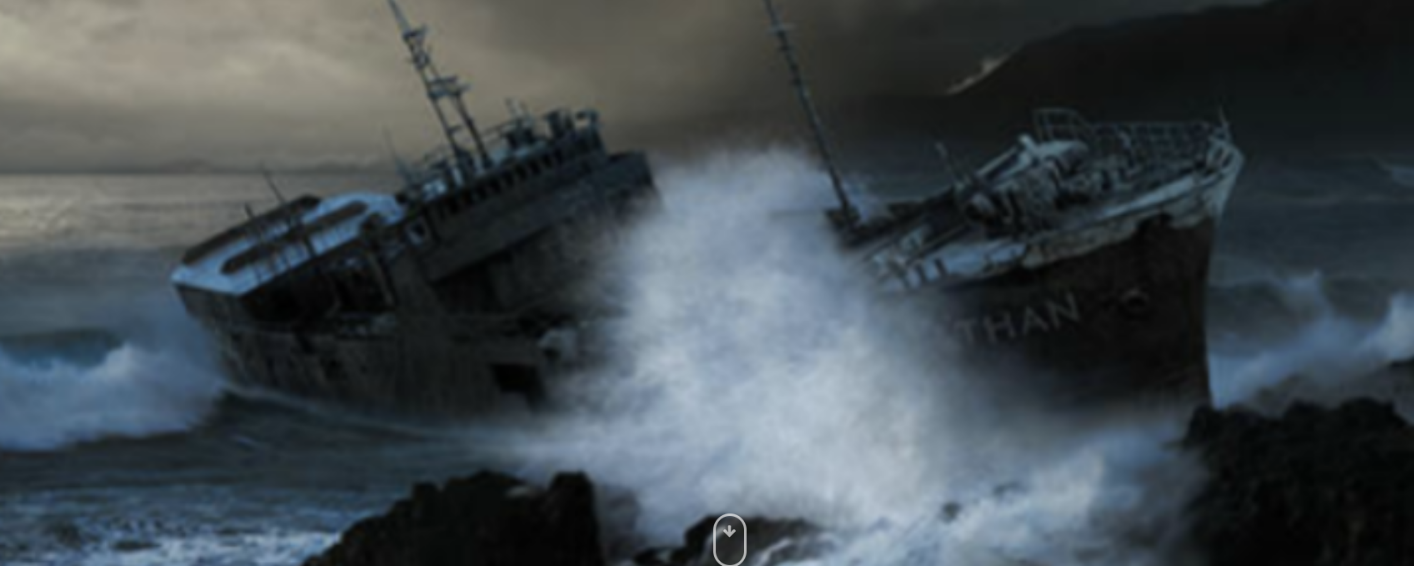 What is happening here?Where was the ship heading?How did they crash?What happened after the ship crashed?